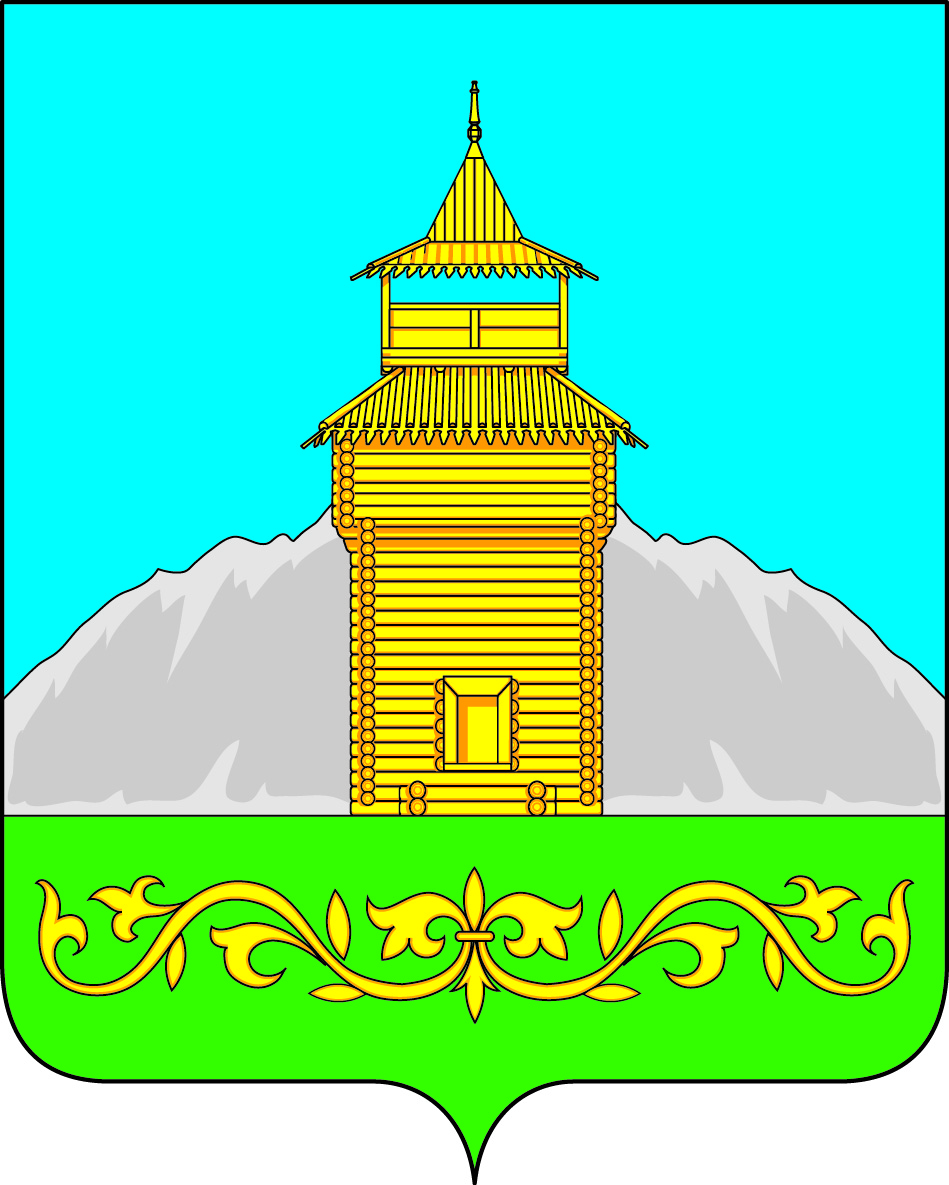 Российская ФедерацияРеспублика ХакасияАдминистрация Таштыпского сельсоветаП О С Т А Н О В Л Е Н И Е13.01.2020 г.                                      с. Таштып                                           № 4О проведении открытого конкурса по отбору управляющей  организации для управления многоквартирнымидомами на территории Таштыпского сельсовета              Руководствуясь, частями 4 и 5 ст.161 ЖК РФ, Постановлением Правительства Российской Федерации №75 от 06.02.06г. «О порядке проведения органом местного самоуправления открытого конкурса по отбору управляющей организации для управления многоквартирным домом» ст. 7    Уставом муниципального образования Таштыпский сельсовет от 21.02.2006г., в связи с тем, что собственники помещений многоквартирных домов 119 и 119 корпус 1 по ул. Советская и дома 11А по ул. Войкова с. Таштып не реализовали выбранный способ управления МКД в течение  года,   в целях обеспечения благоприятных и безопасных условий пользования помещениями в многоквартирном доме, надлежащего содержания общего имущества в многоквартирном доме, а также предоставления коммунальных услуг лицам, пользующимся помещениями в домеАдминистрация ПОСТАНОВЛЯЕТ:1. Утвердить конкурсную документацию открытого конкурса  по отбору  управляющей  организации для управления многоквартирными домами на территории Таштыпского сельсовета. 2. Утвердить конкурсную комиссию по проведению открытого конкурса по отбору управляющей  организации для управления многоквартирными домами на территории Таштыпского сельсовета в составе:1) Юшков Сергей Николаевич – заместитель главы Таштыпского сельсовета, Председатель комиссии 2) Чильчигешева Галина Александровна – ведущий специалист, архитектор Администрации Таштыпского сельсовета, секретарь комиссии;3) Тонких Анастасия Юрьевна – специалист по юридическим вопросам и имущественным отношениям Администрации Таштыпского сельсовета, член комиссии;          4) Болотова Людмила Александровна – главный бухгалтер Администрации Таштыпского сельсовета, член комиссии 5) Лалетина Валентина Владимировна – специалист 1 категории, землеустроитель Администрации Таштыпского сельсовета, член комиссии3. Провести открытый конкурса по отбору управляющей  организации для управления многоквартирными домами на территории Таштыпского сельсовета.2. Утвердить  конкурсную документацию по отбору управляющей  организации для управления многоквартирными домами на территории Таштыпского сельсовета и разместить на официальном сайте: http://torgi.gov.ru.3. Разместить извещение о проведении открытого конкурса по отбору управляющей  организации для управления многоквартирными домами на территории Таштыпского сельсовета в районной газете «Земля Таштыпская» и  разместить извещение  на сайте администрации Таштыпского сельсовета и на официальном сайте размещения аукционной документации: http://torgi.gov.ru 	4. Контроль за исполнением настоящего постановления   возложить на заместителя главы Таштыпского сельсовета  С.Н. Юшкова.5. Постановление вступает в силу со дня  опубликования (обнародования) и подлежит размещению на официальном сайте администрации.Глава  Таштыпского сельсовета                                               Р.Х.Салимов